 № 146				                                        от 17 марта  2022г.О внесении изменения в Порядокопределения размера арендной платы за земельные участки, находящиеся собственности Семисолинского сельского поселения и предоставленные в аренду без проведения торгов, утвержденный решением Собрания депутатов Семисолинского сельского поселения от 19 февраля 2021 года № 85	В соответствии со статьей 39.7 Земельного кодекса Российской Федерации, Постановлением Правительства РФ от 16 июля 2009 года 
№ 582 «Об основных принципах определения арендной платы при аренде земельных участков, находящихся в государственной или муниципальной собственности, и о Правилах определения размера арендной платы, а также порядка, условий и сроков внесения арендной платы за земли, находящиеся в собственности Российской Федерации», Постановлением Правительства Республики Марий Эл от 07 июля 2015 года № 372 «Об утверждении Порядка определения размера арендной платы за земельные участки, находящиеся в собственности Республики Марий Эл, и земельные участки, государственная собственность на которые не разграничена, и предоставленные в аренду без проведения торгов, о внесении изменений в постановление Правительства Республики Марий Эл от 2 июля 2015 года № 361 и о признании утратившими силу некоторых решений Правительства Республики Марий Эл», Уставом Семисолинского сельского поселения Моркинского муниципального района Собрание депутатов Семисолинского сельского поселения Моркинского муниципального района РЕШИЛО:1. Внести в Ставки арендной платы за земельные участки, находящиеся в собственности Семисолинского сельского поселения, являющиеся приложением к Порядку определения размера арендной платы за земельные участки, находящиеся собственности Семисолинского сельского поселения и предоставленные в аренду без проведения торгов, утвержденному решением Собрания депутатов Семисолинского сельского поселения от 19 февраля 2021 года № 85 (в ред. решения от 23 июля 2021 года № 100), следующее изменение:1.1. графу 2 позиции 10 дополнить словами «или в целях реализации договора о комплексном развитии территории 
(за исключением комплексного развития территории жилой застройки)».2. Настоящее решение вступает в силу после его официального опубликования (обнародования).3. Контроль за исполнением настоящего решения оставляю 
за собой.  Глава Семисолинскогосельского поселения                                                     В.Н.ФедоровРоссий ФедерацийМарий Эл РеспубликысеМорко муниципальныйрайонысо Семисола  ял шотан     илемын депутат - влакын                 Погынжо                    ПУНЧАЛ Созыв 3Сессия 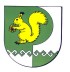 Российская ФедерацияРеспублика Марий ЭлСобрание депутатовСемисолинского сельского поселения         Моркинского муниципального                                 района	РЕШЕНИЕ